CONFIDENTIAL APPLICATION FORM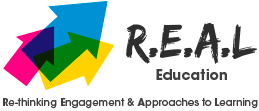 R.E.A.L EDUCATION APPLICATION FORMTO BE USED FOR R.E.A.L EDUCATION VACANCIES ONLYAPPLICANTS NAME:BEFORE YOU BEGIN, PLEASE ENSURE YOU HAVE THE FOLLOWING:Correct application form for the role you are applying forApplication Fact SheetRecruitment Monitoring FormPlease use blank ink or type and complete all sections. This part of the application form will be used to shortlist candidates for interview.DETAILS OF ROLE APPLIED FOR:APPLICANTS PERSONAL DETAILSDETAILS OF PRESENT EMPLOYMENTEMPLOYMENT HISTORY AND PROFESSIONAL EXPERIENCEOTHER EMPLOYMENT/WORK EXPERIENCEGAPS IN EMPLOYMENTEDUCATION AND TRAININGCONTINUED PROFESSIONAL DEVELOPMENTPROFESSIONAL MEMBERSHIPSINTERESTS AND HOBBIESSUPPORTING STATEMENTREFERENCESDISCLOSURE OF CRIMINAL AND CHILD PROTECTION MATTERS AND BARRING SERVICE CHECKS REHABILITATION OF OFFENDERS ACT 1974DISABILITY DISCRIMINATION ACT 1995IMMIGRATION, ASYLUM AND NATIONALITY ACT 2006DRIVING DETAILSDECLARATIONPosition applied for: Part time: Full time:e st     Please state how or where you heard about this vacancy:Title: Surname:First Name:Former Names:Known As (if applicable):Address:If you have lived at this address for less than five years please list all other addresses at which you have lived at during this period with dates:Home Telephone Number:Mobile Telephone Number:Work Telephone Number:Email Address:How do you prefer to be contacted:National Insurance Number:DfE Teacher Reference Number:Do you have Qualified Teacher Status (QTS)?Are you currently employed:If no please proceed to section 3.Present Job Title:Present Employer:Employers Address:Employers Telephone Number:Date of appointment:Notice Required:Description of main duties/responsibilities (Please include subjects and key stages taught is applicable):Current Annual Salary:Please complete in chronological order, starting with the most recentPlease complete in chronological order, starting with the most recentPlease complete in chronological order, starting with the most recentPlease complete in chronological order, starting with the most recentPlease complete in chronological order, starting with the most recentPlease complete in chronological order, starting with the most recentFull name and address of employerPost heldMain duties and responsibilitiesAge range and key stage taughtDates employed (to and from)Reason for leavingPlease complete in chronological order, starting with the most recentPlease complete in chronological order, starting with the most recentPlease complete in chronological order, starting with the most recentPlease complete in chronological order, starting with the most recentPlease complete in chronological order, starting with the most recentEmployment/ExperienceAddress or employer/LocationResponsibilitiesDates (to and from)Reason for leavingPlease ensure there are no gaps in the history of your education and employment. If there are any periods of time that have not been accounted for in your application, please give details of them here with dates. The information provided in this form must provide a complete chronology from the age of 16. Please complete in chronological order, starting with the most recentPlease complete in chronological order, starting with the most recentPlease complete in chronological order, starting with the most recentPlease complete in chronological order, starting with the most recentPlease complete in chronological order, starting with the most recentPlease complete in chronological order, starting with the most recentPost Graduate QualificationsPost Graduate QualificationsPost Graduate QualificationsPost Graduate QualificationsPost Graduate QualificationsPost Graduate QualificationsName and address of establishmentFull or Part TimeDates to and FromDate of AwardAwarding BodyAwardHigher Education QualificationsHigher Education QualificationsHigher Education QualificationsHigher Education QualificationsHigher Education QualificationsHigher Education QualificationsSchool/College QualificationsSchool/College QualificationsSchool/College QualificationsSchool/College QualificationsSchool/College QualificationsSchool/College QualificationsPlease list any courses you have completed and/or any professional development in which you have been involved in, in the past 3 years which you consider to be relevant to this post.Please list any professional bodies of which you are a member.Please list and hobbies and interests outside of workPlease provide a written statement of no more than 1000 words detailing why you believe your experience, skills, personal qualities, training and education are relevant to your suitability to the post advertised and how you meet the person specification applicable to the post.Please provide details of 3 referees below. Friends and relatives are not acceptable referees. One of your referees should be your current employer, if you are not currently employed one of your referees must be your most recent employer. If you have not been previously employed then Head Teachers, College Lecturers or any other person who is able to comment authoritatively on your educational background and/or personal qualities. Where references are taken up on shortlisted candidates prior to interview, an opportunity will be given to discuss the content of references with the interview panel. All job offers are subject to satisfactory references being received.R.E.A.L Education Ltd is required by law to operate a checking procedure for employees who have access to children and young people. Please refer to the application fact sheet before answering these questions.Please confirm whether you have been the subject of any child concerns either in your work or in personal life, or been the subject or involved in any disciplinary action in relation thereto including any, which is time, expired. Yes / NoIf yes please provide details:By checking the box below I hereby confirm that I am not disqualified from working with children and/or have information held about me under section 142 Education Act 2002 (formally known as inclusion on the DfE List 99):In the event of a successful application, an offer of employment may be made to you which is conditional upon receipt of satisfactory Disclosure and Barring Service checks (DBS checks) in relation to criminal and child protection matters. Please note a conviction will not necessarily be a bar to obtaining employment.By checking the box below you hereby consent to a DBS check(s) being made to the Disclosure and Barring Service (DBS):Do you have any convictions or cautions that would not currently be filtered by the Disclosure and Barring Service? (You do not need to disclose anything that would be filtered by the DBS)YES / NOIf yes please provide details:Please refer to the application fact sheet for prospective employees before answering these questions.The Disability Discrimination Act 1995 defines disability as a ‘physical or mental impairment which has a substantial and long term adverse effect on the ability to carry out normal day-to-day activities’. The Act requires an employer to make ‘reasonable adjustments’ to working conditions, in order to enable disabled applicants to have equal access to employment opportunities. The information disclosed here will only be used to enable a fair decision to be made and will not be used to discount applicants.Do you consider yourself to have a disability? Yes / NoIf you answered yes is there any information that we need in order to offer you a fair selection interview?R.E.A.L Education Ltd will require you to provide documentary evidence of your entitlement to undertake the position applied for and/or of your ongoing entitlement to live and work in the United Kingdom in accordance with the Immigration, Asylum and Nationality Act 2006. By checking the box below you hereby confirm that you are legally entitled to work in the United Kingdom and that you promptly provide documentary evidence of such entitlement when requested.  Please refer to the application fact sheet for prospective employees before answering these questions.Do you hold a current full driving licence?  Yes / NoDo you hold a clean driving licence?  Yes / NoDo you have regular use of a vehicle?  Yes / NoDo you have business insurance cover to enable young people to travel in your car as part of your daily duties?  Yes / NoIf no, would you be willing to add business insurance cover to enable young people to travel in your car as part of your daily duties?  Yes / NoIf you return your application form to us by email and you are subsequently invited to interview you will be required to sign a printed copy of your form.I declare that to the best of my knowledge and belief the information given on all parts of this form is correct. I understand that should my application be successful and it is discovered subsequently that information has been falsified then disciplinary action may be taken which may include dismissal from the post.Signed…………………………………………………………………………………… Date………………………………………..